MAPPING REVIEW		       			         Name: ________________________________Period: ________1. Label the lines of latitude and longitude on the map.2. Use a colored pencil to draw in the equator, prime meridian, and International Date Line.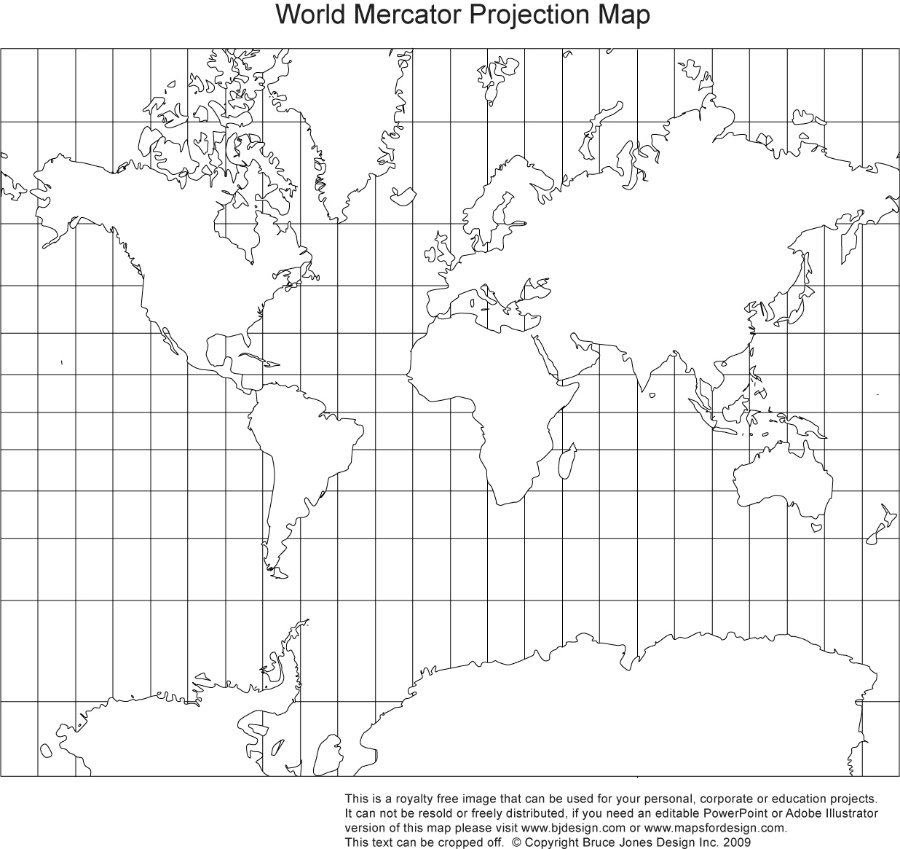 TYPES OF REGIONS